Tarea 6: 23 al 27 de Noviembre  (La debes manda en el buzón de tarea) Plan PreventivoLa tarea de esta semana es completar actividades del texto AptusRealizaremos la actividad de la página 70 y 74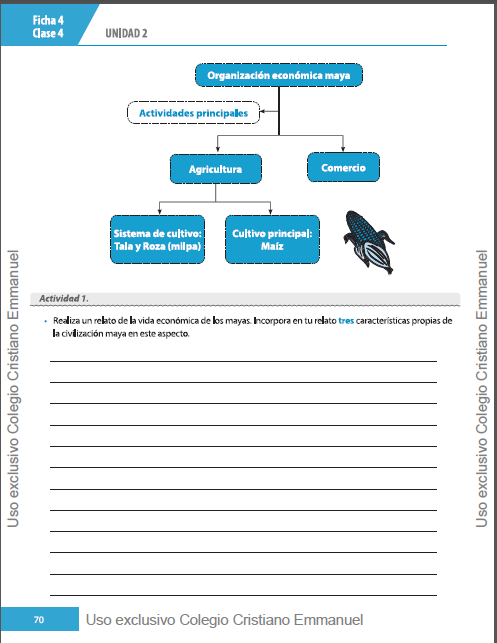 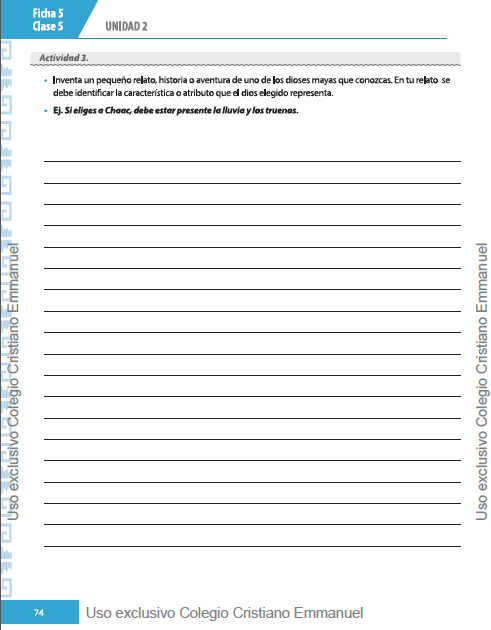 